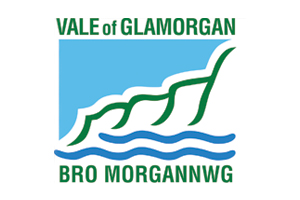 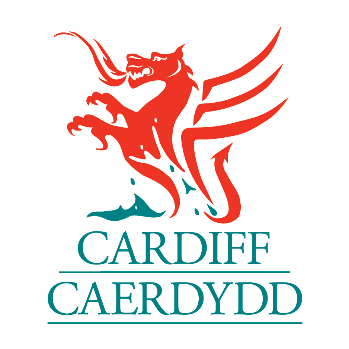 Caerdydd a Bro MorgannwgCalendr DigwyddiadauRhuban Gwyn22 Tachwedd – 8 Rhagfyr 2021#RhubanGwynCaerdyddarFro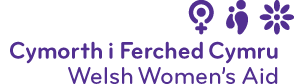 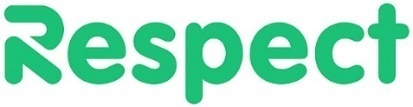 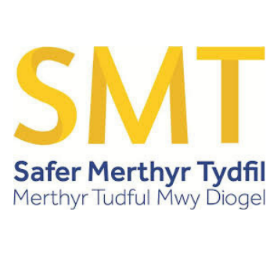 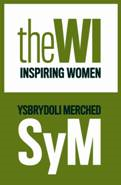 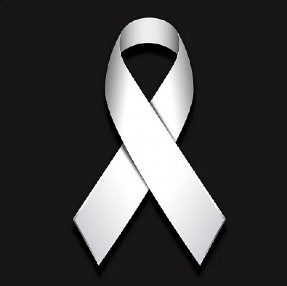 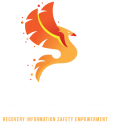 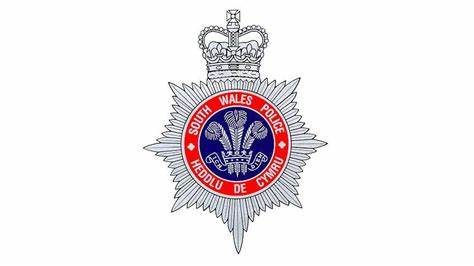 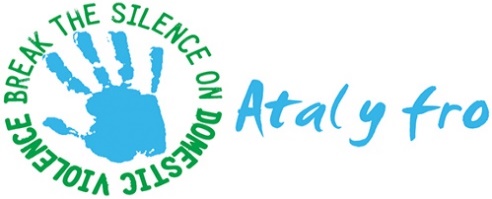 Dilynwch ein hymgyrchoedd cyfryngau cymdeithasol drwy #RhubanGwynCaerdyddArFroYmunwch â 38,000 o bobl a gwnewch addewid y Rhuban Gwyn yma:      www.whiteribbon.org.uk “peidio byth â goddef, cyflawni nac aros yn dawel ynghylch trais yn erbyn menywod”Mae dolenni i'n gwasanaethau arbenigol ar gael yma:RISE Caerdydd https://rise-cardiff.cymru/Bro Morgannwg – Atal Y Fro https://atalyfro.org/Cenedlaethol - Llinell Gymorth Byw heb Ofn- https://llyw.cymru/byw-heb-ofnDydd Llun 22 Tachwedd 2021 Dydd Llun 22 Tachwedd 2021 Dydd Llun 22 Tachwedd 2021 Dydd Llun 22 Tachwedd 2021 Dydd Llun 22 Tachwedd 2021 AmserEnw’r Digwyddiad a DisgrifiadCynulleidfa DargedLleoliadCadw Lle/manylion cyswlltBorePlannu Gwely Blodau Rhuban GwynY CyhoeddTu allan i Gastell CaerdyddDd/B10.00am-12.00pmYmgysylltu â dynion sy'n defnyddio ymddygiad camdriniol i frifo a niweidio eraill Ymarferwyr rheng flaen Microsoft Teamshttps://www.eventbrite.co.uk/e/engaging-men-who-use-abusive-behaviours-to-hurt-and-harm-others-tickets-200770870077 10.00am-12.00pmBydd y sesiwn hon yn tynnu sylw at bwysigrwydd asiantaethau’n cydnabod rôl y sawl sy'n brifo/niweidio gan gynnwys archwilio rheoli drwy orfodaeth a'r ymyriadau sydd ar gael ar hyn o bryd yn ein rhanbarth. Bydd gwasanaeth RISE yn cyflwyno trosolwg o sut mae gwasanaethau arbenigol yn rhoi cymorth i bartneriaid/cyn-bartneriaid y rhai sy'n ymwneud ag ymyriadau DRIVE a CLEAR.   Bydd trosolwg o'r cynllun peilot DAPP hefyd yn cael ei gynnwys. Bydd sesiwn Holi ac Ateb ar ddiwedd y sesiwn.Bydd y sesiwn hon yn tynnu sylw at bwysigrwydd asiantaethau’n cydnabod rôl y sawl sy'n brifo/niweidio gan gynnwys archwilio rheoli drwy orfodaeth a'r ymyriadau sydd ar gael ar hyn o bryd yn ein rhanbarth. Bydd gwasanaeth RISE yn cyflwyno trosolwg o sut mae gwasanaethau arbenigol yn rhoi cymorth i bartneriaid/cyn-bartneriaid y rhai sy'n ymwneud ag ymyriadau DRIVE a CLEAR.   Bydd trosolwg o'r cynllun peilot DAPP hefyd yn cael ei gynnwys. Bydd sesiwn Holi ac Ateb ar ddiwedd y sesiwn.Bydd y sesiwn hon yn tynnu sylw at bwysigrwydd asiantaethau’n cydnabod rôl y sawl sy'n brifo/niweidio gan gynnwys archwilio rheoli drwy orfodaeth a'r ymyriadau sydd ar gael ar hyn o bryd yn ein rhanbarth. Bydd gwasanaeth RISE yn cyflwyno trosolwg o sut mae gwasanaethau arbenigol yn rhoi cymorth i bartneriaid/cyn-bartneriaid y rhai sy'n ymwneud ag ymyriadau DRIVE a CLEAR.   Bydd trosolwg o'r cynllun peilot DAPP hefyd yn cael ei gynnwys. Bydd sesiwn Holi ac Ateb ar ddiwedd y sesiwn.Bydd y sesiwn hon yn tynnu sylw at bwysigrwydd asiantaethau’n cydnabod rôl y sawl sy'n brifo/niweidio gan gynnwys archwilio rheoli drwy orfodaeth a'r ymyriadau sydd ar gael ar hyn o bryd yn ein rhanbarth. Bydd gwasanaeth RISE yn cyflwyno trosolwg o sut mae gwasanaethau arbenigol yn rhoi cymorth i bartneriaid/cyn-bartneriaid y rhai sy'n ymwneud ag ymyriadau DRIVE a CLEAR.   Bydd trosolwg o'r cynllun peilot DAPP hefyd yn cael ei gynnwys. Bydd sesiwn Holi ac Ateb ar ddiwedd y sesiwn.2.00pm-3:30pmDigwyddiad rhanddeiliaid ar-lein wedi’i drefnu gan Ffederasiwn Cenedlaethol Sefydliad y Merched Digwyddiad rhanddeiliaid (drwy wahoddiad yn unig)Microsoft TeamsCofrestrwch ymlaen llaw. Ar gyfer pob ymholiad, anfonwch e-bost at:  walesoffice@nfwi-wales.org.uk2.00pm-3:30pmDigwyddiad wedi’i gynllunio i godi ymwybyddiaeth o VAWDASV a’i effaith bellgyrhaeddol.Digwyddiad wedi’i gynllunio i godi ymwybyddiaeth o VAWDASV a’i effaith bellgyrhaeddol.Digwyddiad wedi’i gynllunio i godi ymwybyddiaeth o VAWDASV a’i effaith bellgyrhaeddol.Digwyddiad wedi’i gynllunio i godi ymwybyddiaeth o VAWDASV a’i effaith bellgyrhaeddol.6.00pm-7:30pmGwylnos golau cannwyll Digwyddiad rhanddeiliaid (cofrestrwch ymlaen llaw)Tu allan i risiau'r SeneddCofrestrwch ymlaen llaw. Ar gyfer pob ymholiad, anfonwch e-bost at:   walesoffice@nfwi-wales.org.uk Dydd Mawrth 23 Tachwedd 2021Dydd Mawrth 23 Tachwedd 2021Dydd Mawrth 23 Tachwedd 2021Dydd Mawrth 23 Tachwedd 2021Dydd Mawrth 23 Tachwedd 2021AmserEnw’r Digwyddiad a DisgrifiadCynulleidfa DargedLleoliadCadw Lle/manylion cyswllt9.00am – 12.00pmHyfforddiant atgyfeirio DASH RIC a MARAC Gwasanaethau Plant CaerdyddMicrosoft TeamsStaff perthnasol i archebu trwy Jane Jordan yn jane.jordan@caerdydd.gov.uk9.00am – 12.00pmHyfforddiant i roi'r wybodaeth a'r sgiliau i weithwyr rheng flaen gwblhau DASH Ric a chyfeirio achosion i MARAC.Hyfforddiant i roi'r wybodaeth a'r sgiliau i weithwyr rheng flaen gwblhau DASH Ric a chyfeirio achosion i MARAC.Hyfforddiant i roi'r wybodaeth a'r sgiliau i weithwyr rheng flaen gwblhau DASH Ric a chyfeirio achosion i MARAC.Hyfforddiant i roi'r wybodaeth a'r sgiliau i weithwyr rheng flaen gwblhau DASH Ric a chyfeirio achosion i MARAC.10.00am-11.00amHysbysiadau Diogelu'r Cyhoedd ac Ystyriaethau Diogelu - VAWDASVPob sefydliad statudol a thrydydd sector sy'n gweithio gyda theuluoedd lle mae ymddygiad afiach/camdriniol wedi ei nodi. Microsoft Teamshttps://www.eventbrite.co.uk/e/public-protection-notices-safeguarding-considerations-vawdasv-tickets-19819006080710.00am-11.00amBydd DS Povey o Heddlu De Cymru yn cyflwyno trosolwg o’u hystyriaethau diogelu, y broses Hysbysiadau Diogelu'r Cyhoedd, a’r materion allweddol sy'n cael eu hystyried gan yr Heddlu wrth fynychu achosion o drais yn erbyn menywod, cam-drin domestig a thrais rhywiol.Bydd DS Povey o Heddlu De Cymru yn cyflwyno trosolwg o’u hystyriaethau diogelu, y broses Hysbysiadau Diogelu'r Cyhoedd, a’r materion allweddol sy'n cael eu hystyried gan yr Heddlu wrth fynychu achosion o drais yn erbyn menywod, cam-drin domestig a thrais rhywiol.Bydd DS Povey o Heddlu De Cymru yn cyflwyno trosolwg o’u hystyriaethau diogelu, y broses Hysbysiadau Diogelu'r Cyhoedd, a’r materion allweddol sy'n cael eu hystyried gan yr Heddlu wrth fynychu achosion o drais yn erbyn menywod, cam-drin domestig a thrais rhywiol.Bydd DS Povey o Heddlu De Cymru yn cyflwyno trosolwg o’u hystyriaethau diogelu, y broses Hysbysiadau Diogelu'r Cyhoedd, a’r materion allweddol sy'n cael eu hystyried gan yr Heddlu wrth fynychu achosion o drais yn erbyn menywod, cam-drin domestig a thrais rhywiol.Dydd Mercher 24 Tachwedd 2021Dydd Mercher 24 Tachwedd 2021Dydd Mercher 24 Tachwedd 2021Dydd Mercher 24 Tachwedd 2021Dydd Mercher 24 Tachwedd 2021AmserEnw’r Digwyddiad a DisgrifiadCynulleidfa DargedLleoliadCadw Lle/manylion cyswllt2.00pm-3:30pmGwasanaethau Arbenigol i fenywod a phlant y mae Trais yn Erbyn Menywod, Cam-drin Domestig a Thrais Rhywiol yn effeithio arnynt Unrhyw un sy'n dymuno cael gwybod mwy am ein gwasanaethau arbenigol rhanbarthol a'r amrywiaeth o gymorth y gallant ei gynnig.Microsoft Teamshttps://www.eventbrite.co.uk/e/specialist-services-for-women-and-children-affected-by-violence-tickets-1981950657772.00pm-3:30pmBydd Eiriolwyr Annibynnol ar Drais Domestig sy'n gweithio yn RISE ac Atal y Fro yn rhoi trosolwg o'u rôl yn cefnogi dioddefwyr a goroeswyr ledled Caerdydd a Bro Morgannwg.  Byddant yn darparu gwybodaeth wahanol faterion, o gymorth argyfwng i adferiad a chymorth cymunedol.Bydd Eiriolwyr Annibynnol ar Drais Domestig sy'n gweithio yn RISE ac Atal y Fro yn rhoi trosolwg o'u rôl yn cefnogi dioddefwyr a goroeswyr ledled Caerdydd a Bro Morgannwg.  Byddant yn darparu gwybodaeth wahanol faterion, o gymorth argyfwng i adferiad a chymorth cymunedol.Bydd Eiriolwyr Annibynnol ar Drais Domestig sy'n gweithio yn RISE ac Atal y Fro yn rhoi trosolwg o'u rôl yn cefnogi dioddefwyr a goroeswyr ledled Caerdydd a Bro Morgannwg.  Byddant yn darparu gwybodaeth wahanol faterion, o gymorth argyfwng i adferiad a chymorth cymunedol.Bydd Eiriolwyr Annibynnol ar Drais Domestig sy'n gweithio yn RISE ac Atal y Fro yn rhoi trosolwg o'u rôl yn cefnogi dioddefwyr a goroeswyr ledled Caerdydd a Bro Morgannwg.  Byddant yn darparu gwybodaeth wahanol faterion, o gymorth argyfwng i adferiad a chymorth cymunedol.Dydd Iau 25 Tachwedd 2021Dydd Iau 25 Tachwedd 2021Dydd Iau 25 Tachwedd 2021Dydd Iau 25 Tachwedd 2021Dydd Iau 25 Tachwedd 2021AmserEnw’r Digwyddiad a DisgrifiadCynulleidfa DargedLleoliadCadw Lle/manylion cyswllt10.00am-11:30pmArchwilio'r cysylltiadau rhwng Eithafiaeth a Chasineb at FenywodGweithwyr proffesiynol sy'n gweithio o fewn sefydliadau'r sector cyhoeddus a'r trydydd sectorMicrosoft Teamshttps://www.eventbrite.co.uk/e/exploring-the-links-between-extremism-and-misogyny-tickets-19820676075710.00am-11:30pmBydd y sesiwn, a gyflwynir gan Andrew Jones, Cydlynydd Prevent ynghyd â chynrychiolydd o’r Swyddfa Gartref a’r tîm Plismona Gwrthderfysgol, yn edrych ar ideolegau cymysg, aneglur ac ansefydlog sy’n dangos casineb at wragedd a sut mae’r ideolegau hyn wedi arwain rhai unigolion at gymryd rhan mewn ymddygiad niweidiol. Bydd y sesiwn, a gyflwynir gan Andrew Jones, Cydlynydd Prevent ynghyd â chynrychiolydd o’r Swyddfa Gartref a’r tîm Plismona Gwrthderfysgol, yn edrych ar ideolegau cymysg, aneglur ac ansefydlog sy’n dangos casineb at wragedd a sut mae’r ideolegau hyn wedi arwain rhai unigolion at gymryd rhan mewn ymddygiad niweidiol. Bydd y sesiwn, a gyflwynir gan Andrew Jones, Cydlynydd Prevent ynghyd â chynrychiolydd o’r Swyddfa Gartref a’r tîm Plismona Gwrthderfysgol, yn edrych ar ideolegau cymysg, aneglur ac ansefydlog sy’n dangos casineb at wragedd a sut mae’r ideolegau hyn wedi arwain rhai unigolion at gymryd rhan mewn ymddygiad niweidiol. Bydd y sesiwn, a gyflwynir gan Andrew Jones, Cydlynydd Prevent ynghyd â chynrychiolydd o’r Swyddfa Gartref a’r tîm Plismona Gwrthderfysgol, yn edrych ar ideolegau cymysg, aneglur ac ansefydlog sy’n dangos casineb at wragedd a sut mae’r ideolegau hyn wedi arwain rhai unigolion at gymryd rhan mewn ymddygiad niweidiol. 12.00pm – 2.00pmLansiad swyddogol Rhwydwaith Ymchwil Trais yn Erbyn Menywod, Cam-drin Domestig a Thrais Rhywiol Cymru (VAWDASV)Unrhyw un sy'n gweithio yn y maes sydd â diddordeb mewn ymchwil VAWDASVCampws Caerdydd, Prifysgol De CymruI gofrestru, llenwch y ffurflen archebu hon12.30pm – 3.00pmGrŵp 2 Hyfforddiant 'Gofyn a Gweithredu’ y Fframwaith Hyfforddiant CenedlaetholStaff sy'n gweithio gyda’r cyhoedd i Gyngor Caerdydd ac Ymddiriedolaeth GIG FelindreMicrosoft Teamshttps://www.eventbrite.co.uk/e/violence-against-women-domestic-abuse-sexual-violence-vawdasv-group-2-tickets-1614677253132.00pm-3.00pmSesiwn ryngweithiol Grŵp 1 Fframwaith Hyfforddi CenedlaetholAr gyfer staff Cyngor Caerdydd nad ydynt eto wedi cwblhau'r Fframwaith Hyfforddi Cenedlaethol Grŵp 1 (e-ddysgu)Microsoft Teamshttps://www.eventbrite.co.uk/e/group-1-national-training-framework-tickets-1982806116472.30pm - 4.00pmDigwyddiad Aml-ffydd Blynyddol Cynnau Cannwyll wedi’i drefnu gan BawsoI unrhyw un sydd am goffáu'r Diwrnod Rhyngwladol ar gyfer Cael Gwared ar Drais yn Erbyn MenywodMicrosoft Teamshttps://www.eventbrite.co.uk/e/white-ribbon-day-tickets-191800248707Dydd Gwener 26 Tachwedd 2021Dydd Gwener 26 Tachwedd 2021Dydd Gwener 26 Tachwedd 2021Dydd Gwener 26 Tachwedd 2021Dydd Gwener 26 Tachwedd 2021AmserEnw’r Digwyddiad a DisgrifiadCynulleidfa DargedLleoliadCadw Lle/manylion cyswllt10.00am-11.00amGrŵp 1 Fframwaith Hyfforddi Cenedlaethol – briffiad rhyngweithiol Ar gyfer staff Cyngor Caerdydd nad ydynt eto wedi cwblhau'r Fframwaith Hyfforddi Cenedlaethol Grŵp 1 (e-ddysgu) Microsoft Teamshttps://www.eventbrite.co.uk/e/group-1-national-training-framework-tickets-210994318687Dydd Llun 29 Tachwedd 2021Dydd Llun 29 Tachwedd 2021Dydd Llun 29 Tachwedd 2021Dydd Llun 29 Tachwedd 2021Dydd Llun 29 Tachwedd 2021AmserEnw’r Digwyddiad a DisgrifiadCynulleidfa DargedLleoliadCadw Lle/manylion cyswllt10.00am-11:30amCyflwyniad i Gyfraith Clare Unrhyw un a hoffai wybod mwy am y Cynllun Datgelu Trais yn y Cartref y gall yr Heddlu ei ddefnyddio i leihau'r risg o drais gan bartneriaid agos. Microsoft Teamshttps://www.eventbrite.co.uk/e/an-introduction-to-clares-law-tickets-20077319703710.00am-11:30amMae Cyfraith Clare, sy’n cael ei adnabod yn swyddogol fel y Cynllun Datgelu Trais yn y Cartref, yn nodi sawl ffordd y gall swyddogion heddlu ddatgelu hanes person o ymddygiad camdriniol i'r rhai sydd mewn perygl o ymddygiad o'r fath. Bydd Sarsiant Simon Magaw o Heddlu De Cymru yn esbonio'r broses gan gynnwys 'yr hawl i ofyn' a'r 'hawl i wybod'.Mae Cyfraith Clare, sy’n cael ei adnabod yn swyddogol fel y Cynllun Datgelu Trais yn y Cartref, yn nodi sawl ffordd y gall swyddogion heddlu ddatgelu hanes person o ymddygiad camdriniol i'r rhai sydd mewn perygl o ymddygiad o'r fath. Bydd Sarsiant Simon Magaw o Heddlu De Cymru yn esbonio'r broses gan gynnwys 'yr hawl i ofyn' a'r 'hawl i wybod'.Mae Cyfraith Clare, sy’n cael ei adnabod yn swyddogol fel y Cynllun Datgelu Trais yn y Cartref, yn nodi sawl ffordd y gall swyddogion heddlu ddatgelu hanes person o ymddygiad camdriniol i'r rhai sydd mewn perygl o ymddygiad o'r fath. Bydd Sarsiant Simon Magaw o Heddlu De Cymru yn esbonio'r broses gan gynnwys 'yr hawl i ofyn' a'r 'hawl i wybod'.Mae Cyfraith Clare, sy’n cael ei adnabod yn swyddogol fel y Cynllun Datgelu Trais yn y Cartref, yn nodi sawl ffordd y gall swyddogion heddlu ddatgelu hanes person o ymddygiad camdriniol i'r rhai sydd mewn perygl o ymddygiad o'r fath. Bydd Sarsiant Simon Magaw o Heddlu De Cymru yn esbonio'r broses gan gynnwys 'yr hawl i ofyn' a'r 'hawl i wybod'.6.00pm-7:15pmGrŵp 1 Fframwaith Hyfforddi Cenedlaethol – Codi Ymwybyddiaeth o VAWDASVLlywodraethwyr Ysgolion Cynradd ac UwchraddMicrosoft Teamshttps://www.eventbrite.co.uk/e/copy-of-group-1-national-training-framework-tickets-1982938211576.00pm-7:15pmCyfle i lywodraethwyr ysgolion ledled Caerdydd fynychu'r hyfforddiant Fframwaith Hyfforddi Cenedlaethol Grŵp 1 a gyflwynir drwy sesiwn friffio ryngweithiol.Cyfle i lywodraethwyr ysgolion ledled Caerdydd fynychu'r hyfforddiant Fframwaith Hyfforddi Cenedlaethol Grŵp 1 a gyflwynir drwy sesiwn friffio ryngweithiol.Cyfle i lywodraethwyr ysgolion ledled Caerdydd fynychu'r hyfforddiant Fframwaith Hyfforddi Cenedlaethol Grŵp 1 a gyflwynir drwy sesiwn friffio ryngweithiol.Cyfle i lywodraethwyr ysgolion ledled Caerdydd fynychu'r hyfforddiant Fframwaith Hyfforddi Cenedlaethol Grŵp 1 a gyflwynir drwy sesiwn friffio ryngweithiol.Dydd Mawrth 30 Tachwedd 2021Dydd Mawrth 30 Tachwedd 2021Dydd Mawrth 30 Tachwedd 2021Dydd Mawrth 30 Tachwedd 2021Dydd Mawrth 30 Tachwedd 2021AmserEnw’r Digwyddiad a DisgrifiadCynulleidfa DargedLleoliadCadw Lle/manylion cyswllt9.30am – 12.00pmGrŵp 2 Hyfforddiant 'Gofyn a Gweithredu’ y Fframwaith Hyfforddiant CenedlaetholStaff sy'n gweithio gyda’r cyhoedd i Gyngor Caerdydd ac Ymddiriedolaeth GIG FelindreMicrosoft Teamshttps://www.eventbrite.co.uk/e/violence-against-women-domestic-abuse-sexual-violence-vawdasv-group-2-tickets-1614677253131.00pm-2.00pmGrŵp 1 Fframwaith Hyfforddi Cenedlaethol – briffiad rhyngweithiol Ar gyfer staff Cyngor Caerdydd nad ydynt eto wedi cwblhau'r Fframwaith Hyfforddi Cenedlaethol Grŵp 1 (e-ddysgu) Microsoft Teamshttps://www.eventbrite.co.uk/e/group-1-national-training-framework-tickets-1983025071371.00pm-2.00pmSesiwn ryngweithiol i alluogi staff Cyngor Caerdydd i gwblhau Grŵp 1 y Fframwaith Hyfforddi Cenedlaethol.Sesiwn ryngweithiol i alluogi staff Cyngor Caerdydd i gwblhau Grŵp 1 y Fframwaith Hyfforddi Cenedlaethol.Sesiwn ryngweithiol i alluogi staff Cyngor Caerdydd i gwblhau Grŵp 1 y Fframwaith Hyfforddi Cenedlaethol.Sesiwn ryngweithiol i alluogi staff Cyngor Caerdydd i gwblhau Grŵp 1 y Fframwaith Hyfforddi Cenedlaethol.Dydd Mercher 1 Rhagfyr 2021Dydd Mercher 1 Rhagfyr 2021Dydd Mercher 1 Rhagfyr 2021Dydd Mercher 1 Rhagfyr 2021Dydd Mercher 1 Rhagfyr 2021AmserEnw’r Digwyddiad a DisgrifiadCynulleidfa DargedLleoliadCadw Lle/manylion cyswllt2.00pm-3:30pmGorchmynion a Hysbysiadau Diogelu Trais yn y Cartref: TrosolwgGweithwyr proffesiynol rheng flaen a sefydliadau trydydd sector sy'n gweithio gyda theuluoedd lle mae trais a cham-drin wedi'u nodi.Microsoft Teamshttps://www.eventbrite.co.uk/e/domestic-violence-protection-orders-and-notices-an-overview-tickets-200774320397 2.00pm-3:30pmBydd Heddlu De Cymru yn rhoi trosolwg o Orchmynion a Hysbysiadau Diogelu Trais yn y Cartref a sut y cânt eu cyhoeddi a'u defnyddio.Bydd Heddlu De Cymru yn rhoi trosolwg o Orchmynion a Hysbysiadau Diogelu Trais yn y Cartref a sut y cânt eu cyhoeddi a'u defnyddio.Bydd Heddlu De Cymru yn rhoi trosolwg o Orchmynion a Hysbysiadau Diogelu Trais yn y Cartref a sut y cânt eu cyhoeddi a'u defnyddio.Bydd Heddlu De Cymru yn rhoi trosolwg o Orchmynion a Hysbysiadau Diogelu Trais yn y Cartref a sut y cânt eu cyhoeddi a'u defnyddio.Dydd Iau 2 Rhagfyr 2021Dydd Iau 2 Rhagfyr 2021Dydd Iau 2 Rhagfyr 2021Dydd Iau 2 Rhagfyr 2021Dydd Iau 2 Rhagfyr 2021AmserEnw’r Digwyddiad a DisgrifiadCynulleidfa DargedLleoliadCadw Lle/manylion cyswllt12.30pm – 3.00pmGrŵp 2 Hyfforddiant 'Gofyn a Gweithredu’ y Fframwaith Hyfforddiant CenedlaetholStaff sy'n gweithio gyda’r cyhoedd i Gyngor Caerdydd Microsoft Teamshttps://www.eventbrite.co.uk/e/violence-against-women-domestic-abuse-sexual-violence-vawdasv-group-2-tickets-161467725313Dydd Gwener 3 Rhagfyr 2021Dydd Gwener 3 Rhagfyr 2021Dydd Gwener 3 Rhagfyr 2021Dydd Gwener 3 Rhagfyr 2021Dydd Gwener 3 Rhagfyr 2021AmserEnw’r Digwyddiad a DisgrifiadCynulleidfa DargedLleoliadCadw Lle/manylion cyswllt10.00am-11.00amGrŵp 1 Fframwaith Hyfforddi Cenedlaethol – briffiad rhyngweithiol Ar gyfer staff Cyngor Caerdydd nad ydynt eto wedi cwblhau'r Fframwaith Hyfforddi Cenedlaethol Grŵp 1 (e-ddysgu) Microsoft Teamshttps://www.eventbrite.co.uk/e/group-1-national-training-framework-tickets-210994549377Dydd Llun 6 Rhagfyr 2021Dydd Llun 6 Rhagfyr 2021Dydd Llun 6 Rhagfyr 2021Dydd Llun 6 Rhagfyr 2021Dydd Llun 6 Rhagfyr 2021AmserEnw’r Digwyddiad a DisgrifiadCynulleidfa DargedLleoliadCadw Lle/manylion cyswllt9:30am-10:30amCyflwyniad i CAAR / MARAC (Cynhadledd Amlasiantaeth Asesu Risg)Gweithwyr proffesiynol a allai gyfeirio at CAAR neu sy'n gweithio gyda chleientiaid/defnyddwyr gwasanaeth sydd wedi cael eu trafod mewn CAARMicrosoft Teamshttps://www.eventbrite.co.uk/e/an-introduction-to-marac-multi-agency-risk-assessment-conference-tickets-19819861639710.00am-11.00amCaerdydd AM BYTH – Trosolwg o'r fenter 'Mannau Diogel' yng nghanol dinas CaerdyddWedi'i anelu at unrhyw un a hoffai wybod mwy am y fenter hon gan gynnwys busnesau a sefydliadau a hoffai gymryd rhan yn y cynllunMicrosoft Teamshttps://www.eventbrite.co.uk/e/for-cardiff-tickets-210939354287Dydd Mawrth 7 Rhagfyr 2021Dydd Mawrth 7 Rhagfyr 2021Dydd Mawrth 7 Rhagfyr 2021Dydd Mawrth 7 Rhagfyr 2021Dydd Mawrth 7 Rhagfyr 2021AmserEnw’r Digwyddiad a DisgrifiadCynulleidfa DargedLleoliadCadw Lle/manylion cyswllt9:30am-4:00pmGrŵp 3 Hyfforddiant 'Gofyn a Gweithredu’ y Fframwaith Hyfforddiant CenedlaetholHyfforddwyr Fframwaith Hyfforddi Cenedlaethol Grŵp 2Microsoft TeamsCysylltwch â Julie Grady - jagrady@valeofglamorgan.gov.uk2.00pm-3.00pmHysbysiadau Diogelu'r Cyhoedd ac Ystyriaethau Diogelu - VAWDASVHyfforddwyr Fframwaith Hyfforddi Cenedlaethol Grŵp 2Microsoft Teamshttps://www.eventbrite.co.uk/e/public-protection-notices-safeguarding-considerations-vawdasv-tickets-19820163542072.00pm-3.00pmBydd DS Povey o Heddlu De Cymru yn cyflwyno trosolwg o’u hystyriaethau diogelu, y broses Hysbysiadau Diogelu'r Cyhoedd, a’r materion allweddol sy'n cael eu hystyried gan yr Heddlu wrth fynychu achosion o drais yn erbyn menywod, cam-drin domestig a thrais rhywiol.Bydd DS Povey o Heddlu De Cymru yn cyflwyno trosolwg o’u hystyriaethau diogelu, y broses Hysbysiadau Diogelu'r Cyhoedd, a’r materion allweddol sy'n cael eu hystyried gan yr Heddlu wrth fynychu achosion o drais yn erbyn menywod, cam-drin domestig a thrais rhywiol.Bydd DS Povey o Heddlu De Cymru yn cyflwyno trosolwg o’u hystyriaethau diogelu, y broses Hysbysiadau Diogelu'r Cyhoedd, a’r materion allweddol sy'n cael eu hystyried gan yr Heddlu wrth fynychu achosion o drais yn erbyn menywod, cam-drin domestig a thrais rhywiol.Bydd DS Povey o Heddlu De Cymru yn cyflwyno trosolwg o’u hystyriaethau diogelu, y broses Hysbysiadau Diogelu'r Cyhoedd, a’r materion allweddol sy'n cael eu hystyried gan yr Heddlu wrth fynychu achosion o drais yn erbyn menywod, cam-drin domestig a thrais rhywiol.3:45pm-4:45pmProject Sbectrwm Ar gyfer staff ysgolion, swyddogion Arweiniol Diogelu Addysg a Llywodraethwyr sydd â diddordeb mewn dysgu mwy am y rhaglen Sbectrwm, adnodd am ddim i ysgolion ledled Cymru.Microsoft Teamshttps://www.eventbrite.co.uk/e/the-spectrum-project-tickets-200775875047 3:45pm-4:45pmRhaglen Cymru gyfan wedi’i hariannu gan Lywodraeth Cymru, sy'n addysgu plant a phobl ifanc ar faterion yn ymwneud â cham-drin domestig. Mae'r rhaglen Sbectrwm wedi'i chymeradwyo gan Estyn fel arfer da.Dysgwch fwy am y materion rydym yn mynd i'r afael â nhw gyda phobl ifanc a sut y caiff y rhaglen ei darparu.Rhaglen Cymru gyfan wedi’i hariannu gan Lywodraeth Cymru, sy'n addysgu plant a phobl ifanc ar faterion yn ymwneud â cham-drin domestig. Mae'r rhaglen Sbectrwm wedi'i chymeradwyo gan Estyn fel arfer da.Dysgwch fwy am y materion rydym yn mynd i'r afael â nhw gyda phobl ifanc a sut y caiff y rhaglen ei darparu.Rhaglen Cymru gyfan wedi’i hariannu gan Lywodraeth Cymru, sy'n addysgu plant a phobl ifanc ar faterion yn ymwneud â cham-drin domestig. Mae'r rhaglen Sbectrwm wedi'i chymeradwyo gan Estyn fel arfer da.Dysgwch fwy am y materion rydym yn mynd i'r afael â nhw gyda phobl ifanc a sut y caiff y rhaglen ei darparu.Rhaglen Cymru gyfan wedi’i hariannu gan Lywodraeth Cymru, sy'n addysgu plant a phobl ifanc ar faterion yn ymwneud â cham-drin domestig. Mae'r rhaglen Sbectrwm wedi'i chymeradwyo gan Estyn fel arfer da.Dysgwch fwy am y materion rydym yn mynd i'r afael â nhw gyda phobl ifanc a sut y caiff y rhaglen ei darparu.Dydd Mercher 8 Rhagfyr 2021Dydd Mercher 8 Rhagfyr 2021Dydd Mercher 8 Rhagfyr 2021Dydd Mercher 8 Rhagfyr 2021Dydd Mercher 8 Rhagfyr 2021AmserEnw’r Digwyddiad a DisgrifiadCynulleidfa DargedLleoliadCadw Lle/manylion cyswllt10.00am-11.00amGrŵp 1 Fframwaith Hyfforddi Cenedlaethol – briffiad rhyngweithiol Ar gyfer staff Cyngor Caerdydd nad ydynt eto wedi cwblhau'r Fframwaith Hyfforddi Cenedlaethol Grŵp 1 (e-ddysgu) Microsoft Teamshttps://www.eventbrite.co.uk/e/group-1-national-training-framework-tickets-210994770037